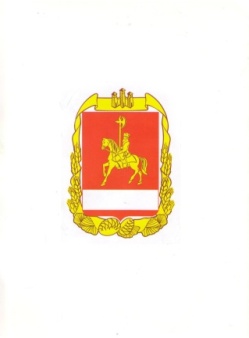 АДМИНИСТРАЦИЯ  КАРАТУЗСКОГО  РАЙОНАПОСТАНОВЛЕНИЕ                             27.07.2012                             с.Каратузское                                           № 996-пО комиссии по противодействию коррупцииВ соответствии с Федеральным законом от 25 декабря 2008 года № 273-ФЗ «О противодействии коррупции»,  в целях  повышения  эффективности  работы по  противодействию коррупции, устранения причин и условий , её порождающих  руководствуясь ст.ст.27,27.1 Устава муниципального образования «Каратузский район» ПОСТАНОВЛЯЮ:1.Создать комиссию по противодействию коррупции в составе согласно приложению № 1.2.Утвердить Положение о комиссии по противодействию коррупции согласно приложения № 2.  3.Постановления администрации Каратузского района № 837-п от 28.06.2010 «О комиссии по противодействию коррупции на территории Каратузского района»,  № 988-п от 12.09.2011 г. «Об утверждении  состава комиссии по противодействию коррупции на территории Каратузского района» считать утратившими силу.4.Контроль за исполнением настоящего постановления оставляю за  собой.5.Постановление вступает в силу в день, следующий за днем его официального опубликования в районной газете «Знамя труда», и распространяет свое действие на правоотношения, возникшие с 01 августа 2012 года.Глава администрации района                                                       Г.И.КулаковаПриложение № 1 к постановлению администрации                                                                   Каратузского района от 27.07.2012 № 996-пСОСТАВКОМИССИИ ПО ПРОТИВОДЕЙСТВИЮ КОРРУПЦИИВ КАРАТУЗСКОМ РАЙОНЕКулакова                        Галина Ивановна         - Глава администрации района,председатель комиссии; АвласенкоЛюдмила Валентиновна       -Заместитель главы администрации района по       взаимодействию с территориями  и аппарату,      заместитель председателя комиссии;ВасютинаТатьяна Валентиновна - Главный специалист организационно-правовогоотдела администрации Каратузского района,                                               секретарь комиссии;Члены комиссии:ФатюшинаМария Александровна    - Заместитель председатель Каратузского районного Совета депутатов (по согласованию)Аношин	Федор Иванович            - Главный врач  МБУЗ «Каратузская ЦРБ»    ДэкаЭдуард Владимирович -Начальник организационно-правового отдела   администрации  Каратузского района;ЗейбЕкатерина Андреевна    - Главный специалист-эксперт  ТП УФМС                                                  России по Красноярскому краю вв Каратузском районе (по согласованию);ПономаревВиктор Иванович           - Депутат районного Совета депутатов, председатель постоянной  депутатской комиссии по охране  общественного порядка и законности	(по согласованию);Иванов Владимир Алексеевич   - начальник отдела-старший судебный пристав ОСП 	   по Каратузскому району (по согласованию);ДейхинаЕлена Альбертовна        - начальник отдела социальных выплат управления	 социальной защиты населения (по согласованию);БакуроваСветлана Ивановна         - начальник  УПФР – (ГУ  в Каратузском районе)	    (по согласованию);Пономарев Владимир Сергеевич      - заместитель начальника отделения полиции №2                       МО МВД России «Курагинский» (по согласованию);УнгуновОчирБадма-Халгаевич-  руководитель Курагинского межрайонного	следственного отдела Главного следственного управления Следственного Комитета РоссийскойФедерации  по Красноярскому краю                                                                                                                             ( по согласованию);СеменовВиктор Петрович                - главный специалист по охране труда  администрации Каратузского района № 996-п от 27.07.2012 г.Приложение № 2 к постановлению администрацииКаратузского района от  27.07.2012 г.№ 996-пПОЛОЖЕНИЕО КОМИССИИ ПО ПРОТИВОДЕЙСТВИЮ КОРРУПЦИИI. ОБЩИЕ ПОЛОЖЕНИЯ1.1.Настоящее Положение определяет цели создания, основные задачи и функции, а также порядок работы комиссии по противодействию коррупции (далее - Комиссия).1.2.Комиссия является координационным органом, созданным в целях повышения эффективности работы по противодействию коррупции, выработки оптимальных механизмов предупреждения и пресечения фактов коррупции в деятельности Каратузского района (далее - района), а также государственных, муниципальных предприятий и учреждений Каратузского района (далее – государственные, муниципальные предприятия и учреждения).1.3.Комиссия в своей деятельности руководствуется Конституцией Российской Федерации, законами и иными правовыми актами Российской Федерации, Красноярского края, правовыми актами Каратузского района, настоящим Положением.II. ОСНОВНЫЕ ЗАДАЧИ И ФУНКЦИИ2.1.Основными задачами Комиссии являются:- создание единой системы противодействия коррупции  в районе, а также на государственных, муниципальных предприятиях и учреждениях;-подготовка предложений по совершенствованию и систематизации работы по предупреждению, пресечению коррупционных правонарушений, а также устранению причин и условий, способствующих возникновению коррупции на территории района;- обеспечение взаимодействия с правоохранительными, контролирующими и надзорными органами по вопросам противодействия коррупции на территории района.2.2.Комиссия для выполнения возложенных на нее задач:-анализирует и оценивает результаты работы, государственных, муниципальных предприятий и учреждений, в органах местного самоуправления и администрации района по вопросам противодействия коррупции;-рассматривает и анализирует информацию о фактах коррупции в государственных, муниципальных предприятиях и учреждениях, в органах местного самоуправления и администрации района;-в пределах своей компетенции вносит предложения о дисциплинарной ответственности должностных лиц государственных, муниципальных предприятий и учреждений, органов местного самоуправления и администрации района;-по поручениям Главы администрации района,  заместителей главы администрации района либо в инициативном порядке рассматривает результаты антикоррупционной экспертизы правовых актов органов местного самоуправления и администрации района и их проектов;-формирует предложения об устранении причин и условий, способствующих появлению фактов коррупции в государственных, муниципальных предприятиях и учреждениях района;- формирует предложения по совершенствованию системы взаимодействия администрации района с органами государственной власти Красноярского края, правоохранительными органами, иными контролирующими и надзорным органами, населением (общественностью) в сфере противодействия коррупции, осуществляет обмен информацией.2.3.Комиссия при осуществлении своей деятельности имеет право:-запрашивать от государственных, муниципальных предприятий и учреждений, органов местного самоуправления и администрации района информацию по вопросам, отнесенным к компетенции Комиссии;-в порядке контроля запрашивать соответствующую информацию об исполнении решений Комиссии;-осуществлять связь со средствами массовой информации;-инициировать проведение антикоррупционной экспертизы правовых актов района;-вносить предложения о проведении мероприятий по пресечению коррупции, требующих комплексного привлечения сил и средств соответствующих компетентных органов власти;-осуществлять иные полномочия, необходимые для надлежащего исполнения возложенных на нее задач.III. ПОРЯДОК  РАБОТЫ3.1.Заседания Комиссии проводятся по мере необходимости. Заседание Комиссии считается правомочным, если на нем присутствует большинство от общего числа членов Комиссии. На заседания Комиссии при необходимости могут приглашаться представители правоохранительных, контролирующих и надзорных органов, а также лица, в действиях которых выявлены нарушения.3.2.Заседания Комиссии проводит его председатель, при его временном отсутствии - заместитель председателя Комиссии.3.3.Извещение членов Комиссии о времени, дате, месте проведения и повестке заседания осуществляется не позднее, чем за два дня до даты заседания.3.4.Решение Комиссии принимается простым большинством голосов присутствующих на заседании членов Комиссии. При равенстве голосов мнение председателя Комиссии является решающим.3.5.Члены Комиссии, несогласные с принятым решением, имеют право в письменной форме изложить свое мнение, которое прилагается к решению.3.6.Решения Комиссии носят рекомендательный характер.3.7.Решения Комиссии оформляются протоколом и подписываются  председателем и секретарем.3.8.Материалы заседаний Комиссии хранятся  у секретаря комиссии.Глава  администрации района                                              Г.И. Кулакова